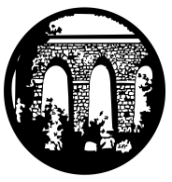 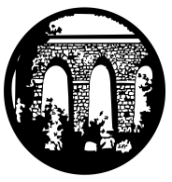 Friday 24 February 2017 ADDRESS: Luxulyan School, Luxulyan, Bodmin, Cornwall, PL30 5EETEL: 01726 850397	EMAIL: head@luxulyansch.org		WEBSITE: www.luxulyan.eschools.co.ukPlease note some activities/events are not connected to Luxulyan School and parents should undertake their own checks as to the suitability of the providers/activities.Ash ClassWelcome back and I hope you had a lovely half term. We have hit the ground running in class 1 this week, continuing our work on space; focussing on the solar system, the sun and the moon. The children have made some fantastic comments and are really enjoying their learning. In maths we are working on adding and taking away so have been playing lots of maths games.  This week I am sending home spellings homework for reception for the first time this year. This is to support the ongoing phonics work we do in class, as well as securing some common exception words to help our writing. Please support your children to practise their spellings at home, as well as with their reading. Thanks in advance for your supportMiss Coffee Beech ClassThe children have taken information/permission letters to be signed and brought back to school so they can all go on their school trip on Friday 3 March at Lanhydrock House and grounds. Please return asap.The children have enjoyed learning the story of Jack and the Beanstalk this week. They have been exploring some fantastic words to use instead of ‘said’ and to describe the giant.They have all been working hard on their multiplication and division, particularly 2’s 5’s and 10’s. Year 2 have planted beautiful sweet peas this week and they will be planting potatoes and beans and waiting with bated breath to see how they grow. Hopefully they will be bringing home bunches of beautifully scented flowers and some veg later in the term.Mrs PollardSycamore ClassSycamore Class have been learning the story of St Piran in readiness for the celebrations in Bodmin on 6 March 2017. We have some great actors in the class who will be making tableu representation of the St Piran story next week.In English the children have been showing off their writing skills by using effective words and phrase to create an atmosphere. In Maths we have been grappling with fractions and some children will soon be moving onto decimals.Mrs MilehamOak ClassThis week Oak Class have been inspired by their new topic ‘You’re Hired!’ The children have been thinking about different types of jobs and what skills you would need to do each one. They have even had a go at writing their own CV! What the children are really looking forward to though, is the enterprise part of the topic – where they get to work in groups and design a new product.Perhaps you could inspire the children by talking to them about your or another family member’s career?Miss TeobaldA hello from Mrs L-D-LI’d just like to say hello and that I am very excited to be back! Many thanks to Mrs Ewart for very capably looking after the school during my maternity leave. Headteacher for the Day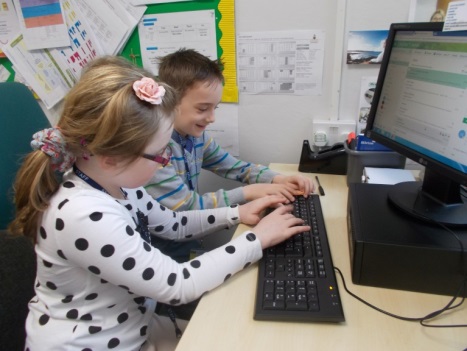 9am-10am – So far today we have been having a marvellous day. The first thing we did was lots of certificates including star of the week and dojo points. Then we put the order of assembly together. Next we sent some emails to the other teachers and we had to order Mr Towe’s fish and chips.10am-12pm-Next, we went to do break duty and it was mostly about people asking us how are morning has been so far. After that, we started assembly we helped Miss Coffee hand out reading karate bands which was very exciting as 2 students achieved their brown band. After, we advanced on to the certificates which was also very funny because our head teacher got the weekly star award in Oak Class. Also Mrs Ewart was very proud because we didn’t need help. Finally for the morning we did a tour of the school to see what was terrible and marvellous and everything was marvellous but straight after that was LUNCH!!!1pm-3:05pm-Finally the afternoon has come now we have a meeting with Claire Eich, the main governor, which was very interesting but after that the day was done and we were sent back to our classes.Miss Grey and Mr Barnett  Suitable ClothingPlease can parents ensure that their child is dressed in clothing suited to colder winter days. There are a number of children who arrive at school without suitable attire. Thank you.World Book DayAs you may know, next Thursday (2nd March) is World Book Day. To celebrate this event, we are asking the children (and the staff!) to dress up as their favourite literary character. Suggestions for outfits and costumes can be found at http://www.bookaid.org/support-us/world-book-day/world-book-day-dress-up/ We are not asking for a donation for this event; rather looking at it to share our love of reading. Throughout the day we will be taking part in different activities to celebrate reading, culminating in a themed assembly at the end of the day. Absence RequestsIf you need to request an absence for your child please note you need to complete an Absence Request Form. These are available from the office and need to be completed in plenty of time.Spring Clubs Part 2You should have all received a letter regarding the new Spring Clubs we are offering after school/lunchtime.Please contact the school office if you do require a consent form.Parking IssuesWe have received a complaint from a local resident about parent’s parking at school home time. Please can you be considerate to residents.Language at the GateWe’ve received a complaint regarding language used by parents. Please could you take care not to use any language that could be deemed as offensive.Thank you for your co-operation on this matter.Year 6 National Tests Week Beginning – Monday 8th May 2017 For your information, the date of the SATs for next year will be the week beginning Monday 8th May 2017. Any absence should be avoided during this very important week.Lost PropertyWe have a lost property box in the office for clothes/items which have been lost and are not labelled. If your child has lost anything please check with Mrs Grubb.Medicines Please be aware that we are only allowed to administer medicine that has been prescribed by a doctor. Any medicine which must be taken during school time must have the correct forms completed which you can obtain for the school office.Luxulyan Primary School Governor/Parent QuestionnaireYou should have received a questionnaire from our Chair of Governors Claire Eich asking for feedback regarding the school.Please contact Mrs Grubb in the school office if you have not received a questionnaire.Luxulyan Feast WeekSunday 17 June – Saturday 23 June 2017AttendanceGood attendance is vital if a child is going to make strong educational progress. Every year we have children who cause concern regarding their achievement in school and, often, poor attendance has played a significant part in this. Whilst we understand illness cannot be avoided and we do not want you to send your child to school if they are unwell, we do want to work with you to continue to improve the attendance of our pupils.Please can you ensure that you phone the school office first thing in the morning when you know your child will be absent from school due to illness.DATESFebruaryTuesday 28 February – Pancake Day/Shrove TuesdayMarchThursday 2nd March – World Book DayFriday 3rd March – Class 2 Lanhydrock House and grounds visitMonday 6th March – Year 3 St Piran’s Celebration Day – BodminMonday 6th March – St Piran’s Day - Pasty lunch at schoolWednesday 8th March – Year 6 Annie Matinee at Penrice AcademyThursday 16th March – School Nurse Drop in Session and Weights and Measures of Reception and Year 6 pupilsFriday 24th March – Red Nose Day – non uniformFriday 31st March – Last Day – Normal finish timeStaff Training Days – Closed to pupilsMonday 26 June 2017 Friday 20 October 2017Monday 30 October 2017Tuesday 31 October 2017Monday 23 July 2018Tuesday 24 July 2018